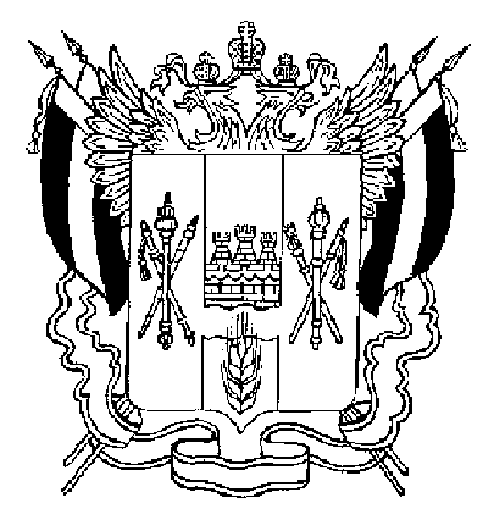 РАСПОРЯЖЕНИЕГУБЕРНАТОРАРОСТОВСКОЙ ОБЛАСТИот ______________  _____г. Ростов-на-ДонуО внесении измененийв распоряжение Губернатора Ростовскойобласти от 16.03.2020 № 43 и признании утратившимисилу некоторых распоряжений Губернатора Ростовской областиВ связи с принятием постановления Правительства Ростовской области от 05.04.2020 № 272 «О мерах по обеспечению санитарно-эпидемиологического благополучия населения на территории Ростовской области в связи с распространением новой коронавирусной инфекции (COVID-19)»:1. Внести в распоряжение Губернатора Ростовской области от 16.03.2020 № 43 «О введении режима повышенной готовности на территории Ростовской области и мерах по предотвращению распространения новой коронавирусной инфекции (2019-nCoV)» изменения согласно приложению № 1.2. Признать утратившими силу распоряжения Губернатора Ростовской области по Перечню согласно приложению № 2. 3. Настоящее распоряжение вступает в силу со дня его официального опубликования.4. Контроль за исполнением настоящего распоряжения оставляю за собой.ГубернаторРостовской области		  В.Ю. ГолубевРаспоряжение вносит правовое управление при Губернаторе Ростовской областиПриложение № 1к распоряжению ГубернатораРостовской областиот __________ № _____ИЗМЕНЕНИЯ,вносимые в распоряжение Губернатора Ростовскойобласти от 16.03.2020 № 43 «О введении режима повышеннойготовности на территории Ростовской области и мерах по предотвращению распространения новой коронавирусной инфекции (2019-nCoV)»1. Преамбулу изложить в редакции:«В связи с угрозой возникновения чрезвычайной ситуации, связанной с распространением на территории Ростовской области новой коронавирусной инфекции (2019-nCoV), в соответствии с Федеральным законом от 21.12.1994 № 68-ФЗ «О защите населения и территорий от чрезвычайных ситуаций природного и техногенного характера», постановлением Главного государственного санитарного врача Российской Федерации от 02.03.2020 № 5 «О дополнительных мерах по снижению рисков завоза и распространения новой коронавирусной инфекции (2019-nCoV)»:».2. Пункты 2, 21, 4 – 7 признать утратившими силу.Начальник управлениядокументационного обеспеченияПравительства Ростовской области                                              Т.А. РодионченкоПриложение № 2к распоряжению ГубернатораРостовской областиот __________ № _____ПЕРЕЧЕНЬраспоряжений Губернатора Ростовской области,признанных утратившими силу1. Распоряжение Губернатора Ростовской области от 27.03.2020 № 60 «О дополнительных мерах по предотвращению распространения новой коронавирусной инфекции (2019-nCoV)».2. Распоряжение Губернатора Ростовской области от 30.03.2020 № 61 «О внесении изменения в распоряжение Губернатора Ростовской области от 27.03.2020 № 60».3. Распоряжение Губернатора Ростовской области от 01.04.2020 № 67 «О внесении изменения в распоряжение Губернатора Ростовской области от 27.03.2020 № 60».Начальник управлениядокументационного обеспеченияПравительства Ростовской области                                              Т.А. Родионченко